บันทึกข้อความ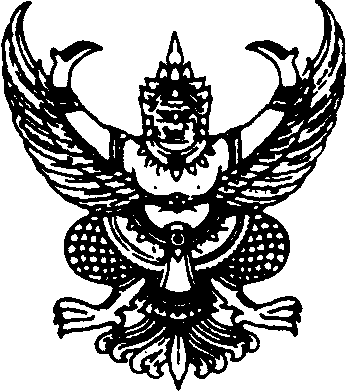 ส่วนราชการ                                      ที่   	วันที่            เรื่อง   ขอความเห็นชอบให้มอบหมายข้าราชการปฏิบัติหน้าที่หัวหน้าฝ่าย/งานเรียน   ผส.จด. ผ่าน ฝบท.จด.  ตามคำสั่งกรมชลประทาน ที่                ลงวันที่                              ย้ายข้าราชการ (นาย/นาง/นางสาว)                          ตำแหน่ง                                   (ตำแหน่งเลขที่             )สังกัด ฝ่าย/งาน                                   งสำนักงานจัดรูปที่ดินและจัดระบบน้ำเพื่อเกษตรกรรมที่            .
(ปฏิบัติหน้าที่หัวหน้าฝ่าย/งาน                     ) ไปดำรงตำแหน่ง                                           .
สังกัด                                              จึงทำให้ตำแหน่งหัวหน้าฝ่าย/งาน                         ว่างลง นั้นสำนักงานจัดรูปที่ดินจัดรูปที่ดินและจัดระบบน้ำเพื่อเกษตรกรรมที่      ได้พิจารณาถึงความเหมาะสมในการปฏิบัติหน้าที่ราชการ จึงเห็นควรมอบหมายให้ข้าราชการ(นาย/นาง/นางสาว)                                    ง
ตำแหน่ง                                  (ตำแหน่งเลขที่             ) สังกัด ฝ่าย/งาน                         ง
สำนักงานจัดรูปที่ดินและจัดระบบน้ำเพื่อเกษตรกรรมที่       (ปฏิบัติหน้าที่หัวหน้าฝ่าย/งาน                   ) ปฏิบัติหน้าที่หัวหน้าฝ่าย/งาน                      อีกหน้าที่หนึ่งจนกว่าจะมีผู้มาดำรงตำแหน่งที่ว่างดังกล่าวจึงเรียนมาเพื่อโปรดพิจารณา (นายวีรวัฒน์  อังศุพาณิชย์)          ผส.จด.